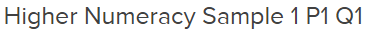 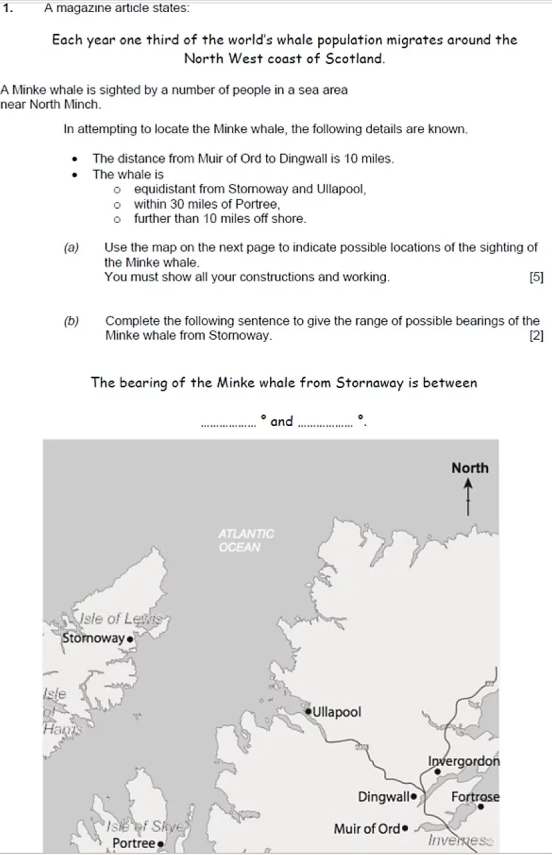 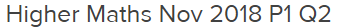 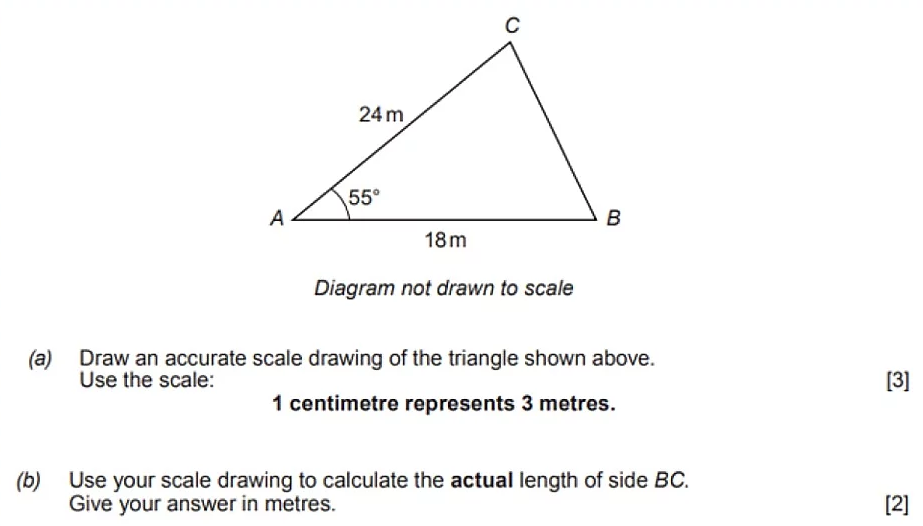 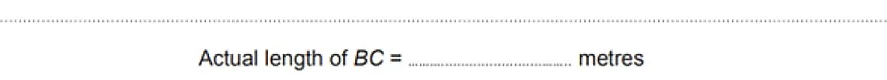 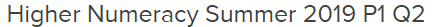 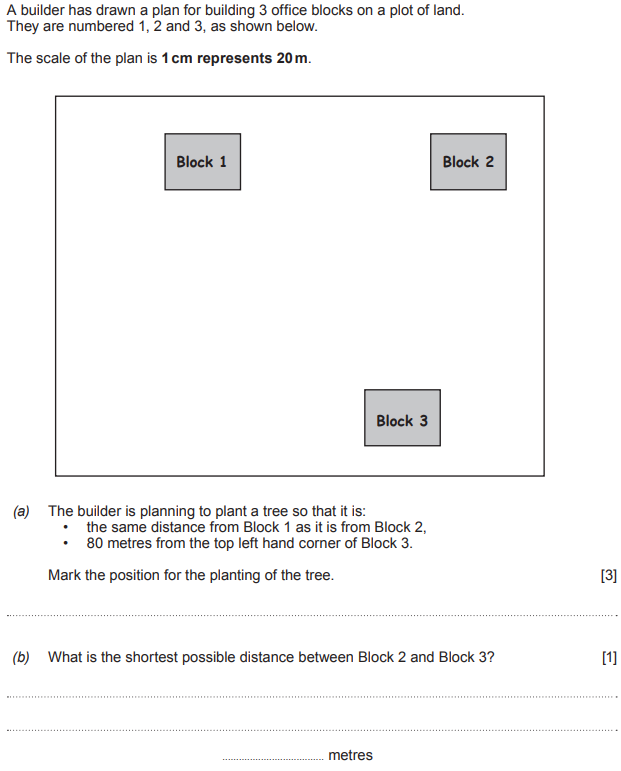 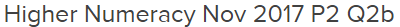 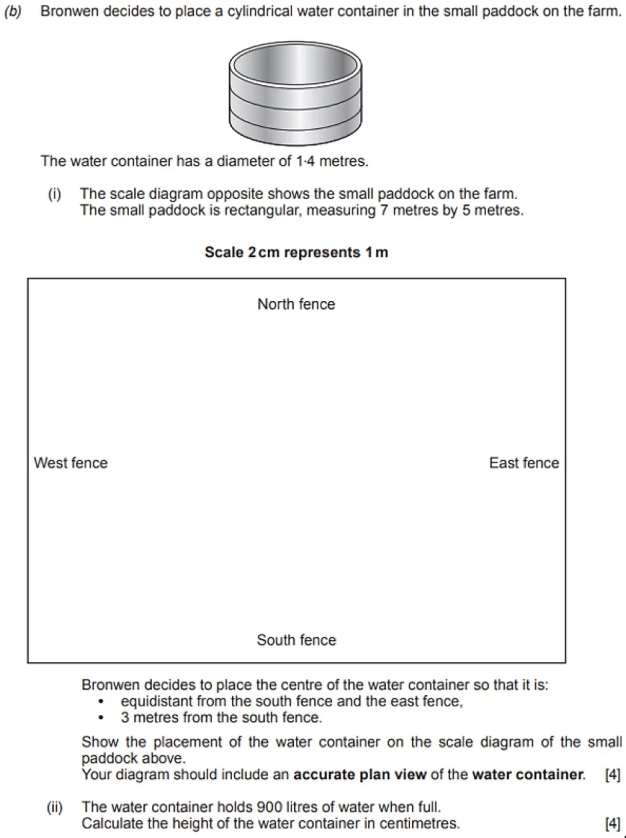 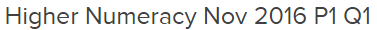 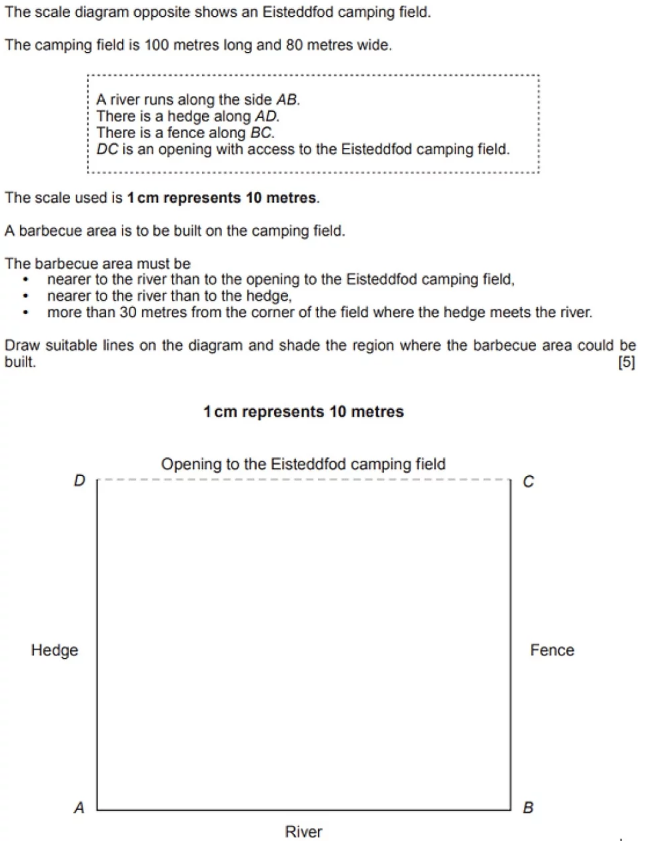 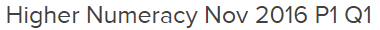 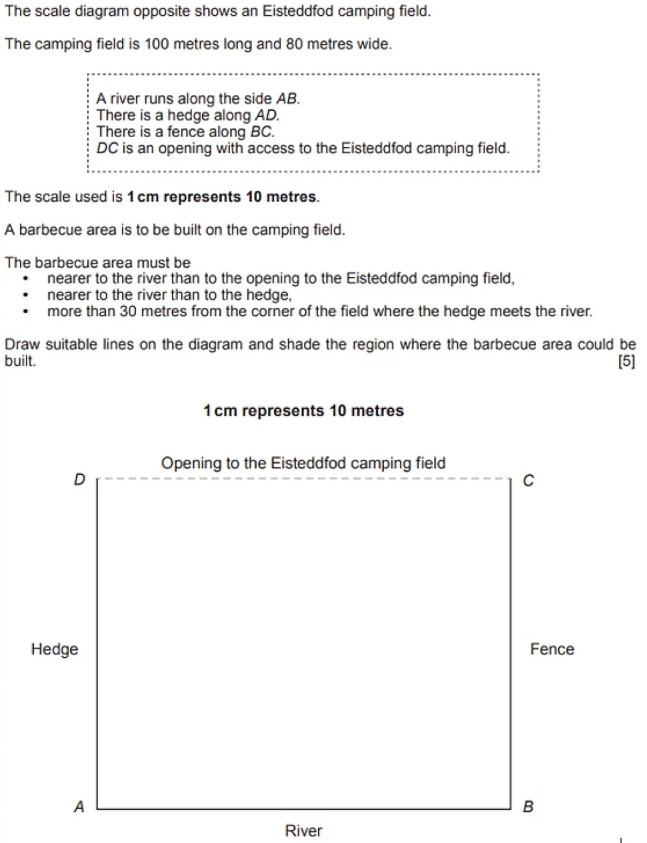 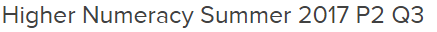 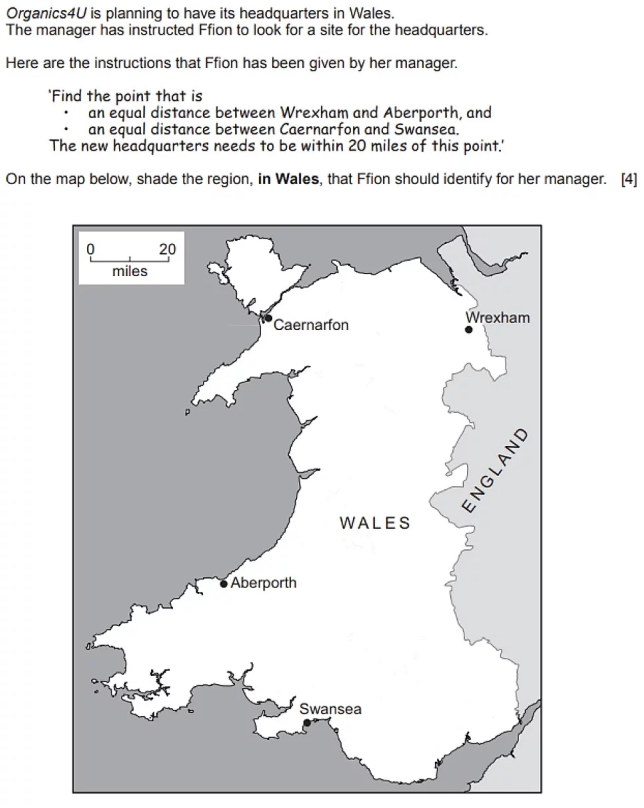 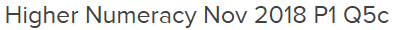 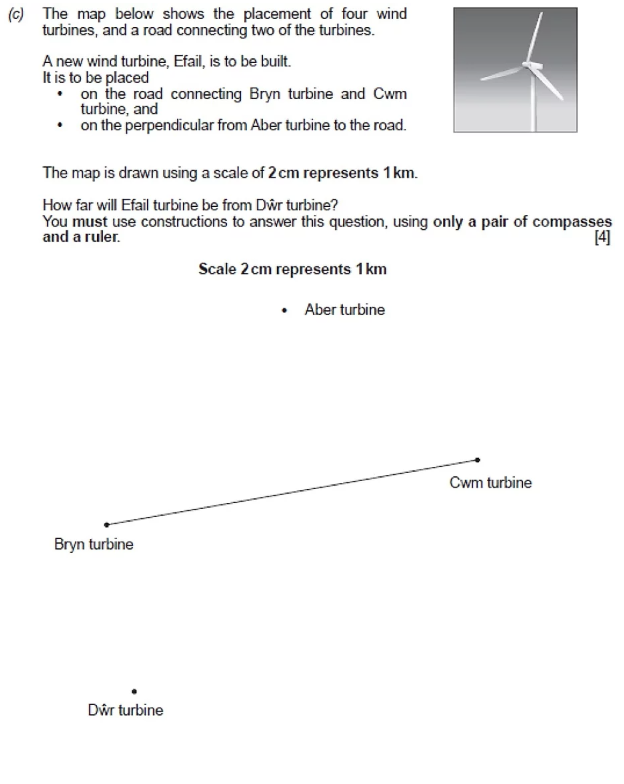 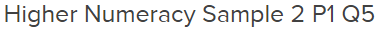 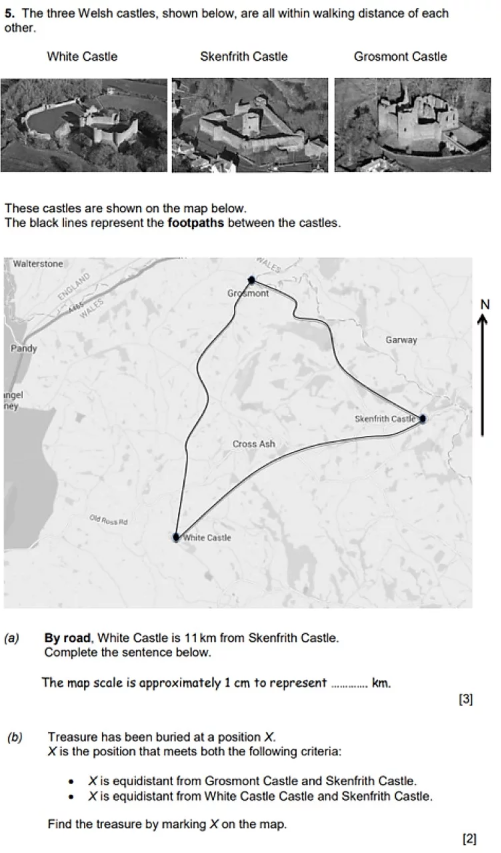 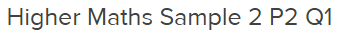 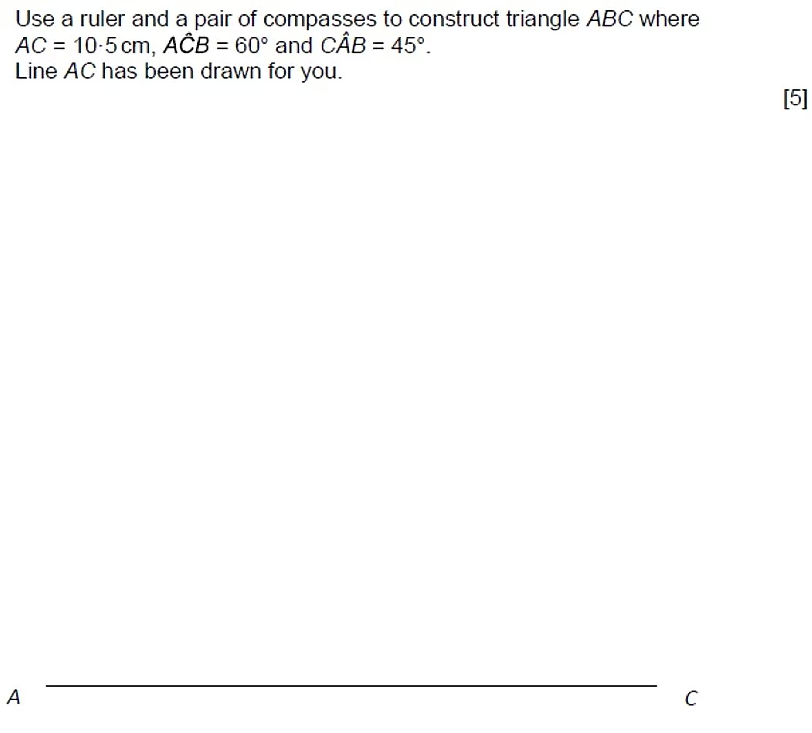 ___________________________________________________________________________________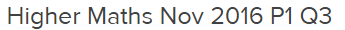 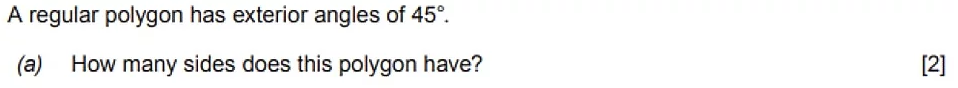 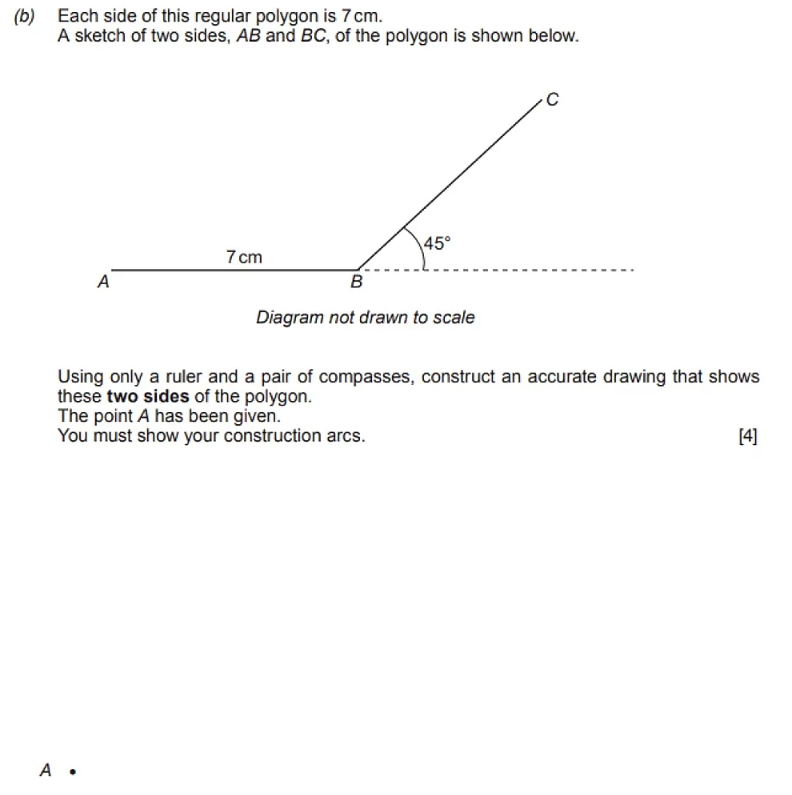 ________________________________________________________________________________________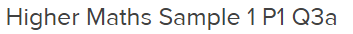 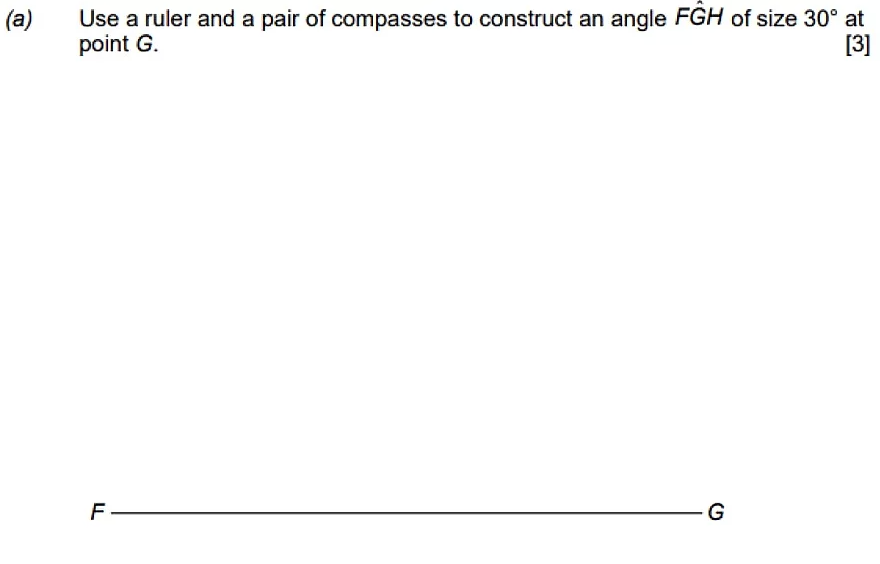 _____________________________________________________________________________________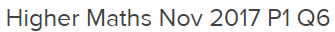 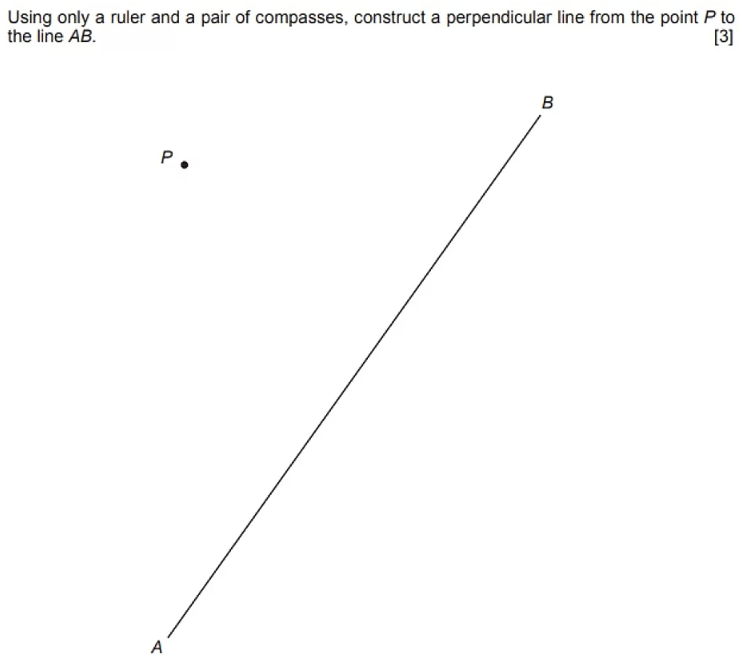 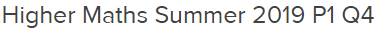 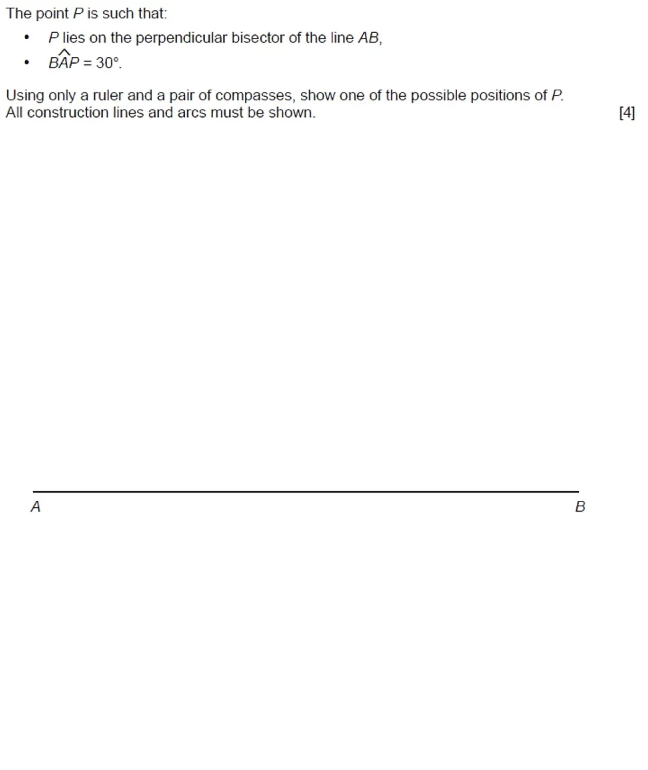 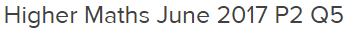 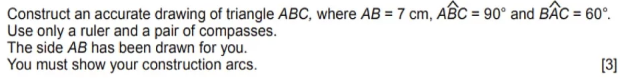 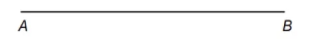 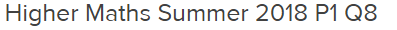 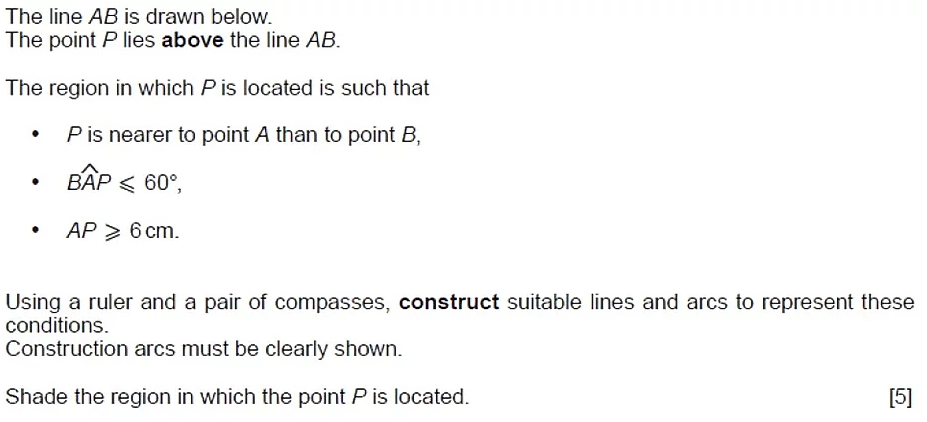 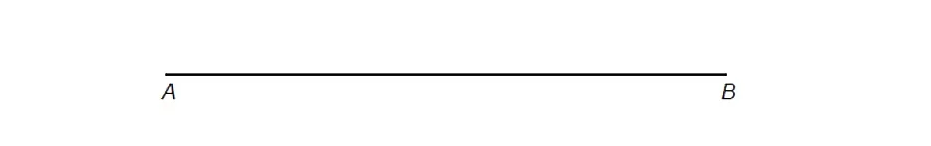 